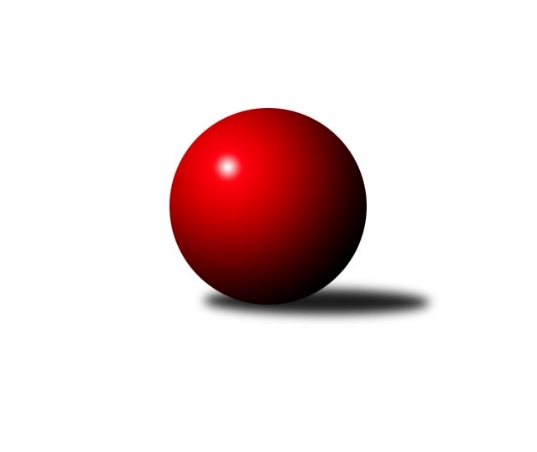 Č.12Ročník 2017/2018	13.1.2018Nejlepšího výkonu v tomto kole: 3545 dosáhlo družstvo: TJ Centropen Dačice2. KLM B 2017/2018Výsledky 12. kolaSouhrnný přehled výsledků:TJ Opava˝A˝	- TJ Sokol Chvalíkovice ˝A˝	2:6	3121:3241	9.0:15.0	13.1.KK Blansko 	- TJ Spartak Přerov˝A˝	3:5	3350:3364	13.0:11.0	13.1.TJ  Prostějov ˝A˝	- TJ Sokol Husovice˝B˝	2:6	3243:3312	10.0:14.0	13.1.TJ Centropen Dačice	- SKK Dubňany 	8:0	3545:3247	19.5:4.5	13.1.KK Moravská Slávia Brno ˝A˝	- TJ Sokol Vracov	4:4	3404:3344	11.5:12.5	13.1.TJ Unie Hlubina ˝A˝	- TJ Rostex Vyškov ˝A˝	3:5	3201:3248	11.0:13.0	13.1.Tabulka družstev:	1.	TJ Centropen Dačice	12	11	1	0	72.0 : 24.0 	181.0 : 107.0 	 3390	23	2.	TJ Rostex Vyškov ˝A˝	12	11	0	1	71.0 : 25.0 	171.0 : 117.0 	 3347	22	3.	TJ Sokol Chvalíkovice ˝A˝	12	7	2	3	55.0 : 41.0 	153.0 : 135.0 	 3309	16	4.	TJ Sokol Vracov	12	7	1	4	59.0 : 37.0 	158.5 : 129.5 	 3272	15	5.	TJ Sokol Husovice˝B˝	12	7	0	5	48.0 : 48.0 	140.0 : 148.0 	 3272	14	6.	TJ Spartak Přerov˝A˝	12	6	0	6	52.0 : 44.0 	151.0 : 137.0 	 3334	12	7.	KK Moravská Slávia Brno ˝A˝	12	5	2	5	44.0 : 52.0 	132.5 : 155.5 	 3313	12	8.	TJ  Prostějov ˝A˝	12	4	0	8	41.0 : 55.0 	134.0 : 154.0 	 3255	8	9.	SKK Dubňany	12	4	0	8	35.0 : 61.0 	122.5 : 165.5 	 3250	8	10.	TJ Unie Hlubina ˝A˝	12	3	1	8	39.0 : 57.0 	139.0 : 149.0 	 3265	7	11.	KK Blansko	12	2	1	9	36.0 : 60.0 	132.5 : 155.5 	 3230	5	12.	TJ Opava˝A˝	12	1	0	11	24.0 : 72.0 	113.0 : 175.0 	 3188	2Podrobné výsledky kola:	 TJ Opava˝A˝	3121	2:6	3241	TJ Sokol Chvalíkovice ˝A˝	Maciej Basista	115 	 124 	 136 	129	504 	 0:4 	 590 	 159	128 	 149	154	Jiří Staněk	Miroslav Stuchlík	132 	 142 	 139 	147	560 	 2:2 	 535 	 133	156 	 120	126	Radek Hendrych	Petr Bracek	128 	 151 	 138 	136	553 	 2:2 	 563 	 133	146 	 136	148	Jakub Hendrych	Michal Blažek	133 	 131 	 135 	130	529 	 3:1 	 513 	 119	123 	 147	124	Vladimír Kostka *1	Tomáš Valíček *2	128 	 108 	 123 	130	489 	 1:3 	 524 	 136	140 	 125	123	David Hendrych	Milan Jahn	110 	 121 	 135 	120	486 	 1:3 	 516 	 134	127 	 138	117	Aleš Staněkrozhodčí: střídání: *1 od 61. hodu Marek Hynar, *2 od 61. hodu Mariusz GierczakNejlepší výkon utkání: 590 - Jiří Staněk	 KK Blansko 	3350	3:5	3364	TJ Spartak Přerov˝A˝	Jakub Flek	131 	 145 	 135 	155	566 	 3:1 	 526 	 130	132 	 136	128	Jakub Pleban	Roman Flek	124 	 136 	 152 	125	537 	 2:2 	 563 	 120	151 	 147	145	Petr Pavelka ml	Miroslav Flek	148 	 127 	 133 	129	537 	 1:3 	 598 	 138	146 	 144	170	Petr Vácha	Petr Havíř	124 	 152 	 136 	141	553 	 1:3 	 589 	 150	131 	 161	147	Michal Pytlík	David Plšek	139 	 158 	 130 	136	563 	 3:1 	 523 	 122	125 	 141	135	Milan Kanda	Karel Kolařík	163 	 157 	 140 	134	594 	 3:1 	 565 	 149	144 	 135	137	Zdeněk Macháček mlrozhodčí: Nejlepší výkon utkání: 598 - Petr Vácha	 TJ  Prostějov ˝A˝	3243	2:6	3312	TJ Sokol Husovice˝B˝	Bronislav Diviš	138 	 146 	 144 	135	563 	 1:3 	 581 	 142	143 	 149	147	Tomaš Žižlavský	Petr Pospíšilík	131 	 137 	 127 	124	519 	 3:1 	 502 	 120	113 	 153	116	Jakub Hnát	Roman Rolenc	128 	 140 	 137 	131	536 	 1:3 	 555 	 130	137 	 145	143	Miroslav Vejtasa	Jan Pernica	149 	 143 	 152 	133	577 	 3:1 	 583 	 146	169 	 138	130	Pavel Košťál	Miroslav Znojil	129 	 128 	 132 	126	515 	 1:3 	 545 	 130	131 	 122	162	Jiří Radil	Aleš Čapka	155 	 125 	 126 	127	533 	 1:3 	 546 	 145	133 	 134	134	Jan Machálek st.rozhodčí: Nejlepší výkon utkání: 583 - Pavel Košťál	 TJ Centropen Dačice	3545	8:0	3247	SKK Dubňany 	Petr Žahourek	156 	 159 	 170 	130	615 	 4:0 	 494 	 130	122 	 118	124	Milan Kratochvíla	Milan Kabelka	154 	 134 	 132 	164	584 	 3:1 	 563 	 133	143 	 127	160	Michal Zelený	Pavel Kabelka	160 	 129 	 172 	146	607 	 3:1 	 540 	 135	147 	 127	131	Rostislav Rybárský	Daniel Kovář	148 	 144 	 145 	157	594 	 3:1 	 568 	 131	143 	 136	158	Marek Dostál	Josef Brtník	148 	 137 	 144 	147	576 	 3:1 	 534 	 130	145 	 121	138	Ondřej Ševela	Karel Novák	148 	 124 	 155 	142	569 	 3.5:0.5 	 548 	 137	119 	 150	142	Antonín Kratochvílarozhodčí: Nejlepší výkon utkání: 615 - Petr Žahourek	 KK Moravská Slávia Brno ˝A˝	3404	4:4	3344	TJ Sokol Vracov	Miroslav Milan	166 	 149 	 162 	151	628 	 3:1 	 550 	 130	142 	 124	154	František Svoboda	Dalibor Dvorník	150 	 132 	 134 	140	556 	 1.5:2.5 	 552 	 150	134 	 142	126	Pavel Polanský st. ml.	Pavel Antoš	130 	 147 	 141 	119	537 	 1.5:2.5 	 553 	 147	149 	 138	119	Tomáš Kordula	Milan Klika	128 	 153 	 139 	136	556 	 2:2 	 570 	 153	142 	 131	144	Filip Kordula	Petr Hendrych	130 	 146 	 140 	144	560 	 2:2 	 541 	 136	135 	 155	115	Tomáš Sasín	Ivo Hostinský	151 	 148 	 143 	125	567 	 1.5:2.5 	 578 	 142	148 	 160	128	Jan Tužilrozhodčí: Nejlepší výkon utkání: 628 - Miroslav Milan	 TJ Unie Hlubina ˝A˝	3201	3:5	3248	TJ Rostex Vyškov ˝A˝	Michal Hejtmánek	141 	 137 	 130 	137	545 	 3:1 	 545 	 139	156 	 124	126	Petr Pevný	Petr Brablec	137 	 123 	 130 	147	537 	 2:2 	 538 	 134	151 	 140	113	Jiří Trávníček	Martin Marek	154 	 132 	 134 	132	552 	 2:2 	 538 	 127	149 	 125	137	Josef Touš	Tomáš Rechtoris	122 	 132 	 121 	126	501 	 1:3 	 538 	 116	145 	 139	138	Luděk Rychlovský	Přemysl Žáček	125 	 146 	 137 	139	547 	 2:2 	 544 	 131	135 	 142	136	Tomáš Procházka	Michal Zatyko	124 	 137 	 127 	131	519 	 1:3 	 545 	 136	125 	 145	139	Radim Čuříkrozhodčí: Nejlepší výkon utkání: 552 - Martin MarekPořadí jednotlivců:	jméno hráče	družstvo	celkem	plné	dorážka	chyby	poměr kuž.	Maximum	1.	Jiří Němec 	TJ Centropen Dačice	608.10	382.6	225.5	0.6	6/7	(639)	2.	Michal Pytlík 	TJ Spartak Přerov˝A˝	597.57	382.1	215.5	0.8	7/8	(633)	3.	Ondřej Ševela 	SKK Dubňany 	581.98	377.4	204.6	3.5	7/7	(651)	4.	Jiří Staněk 	TJ Sokol Chvalíkovice ˝A˝	580.67	376.2	204.5	1.6	7/7	(633)	5.	Petr Hendrych 	KK Moravská Slávia Brno ˝A˝	580.48	382.6	197.9	1.1	7/7	(637)	6.	Petr Žahourek 	TJ Centropen Dačice	575.75	376.9	198.9	3.0	6/7	(630)	7.	Aleš Staněk 	TJ Sokol Chvalíkovice ˝A˝	575.72	375.6	200.1	3.9	6/7	(645)	8.	Jiří Trávníček 	TJ Rostex Vyškov ˝A˝	573.36	378.5	194.8	2.0	7/7	(596)	9.	Josef Brtník 	TJ Centropen Dačice	571.06	375.7	195.4	2.3	6/7	(608)	10.	Martin Marek 	TJ Unie Hlubina ˝A˝	570.10	370.9	199.2	4.0	5/6	(610)	11.	Tomaš Žižlavský 	TJ Sokol Husovice˝B˝	569.79	375.2	194.6	2.9	7/7	(602)	12.	Jan Tužil 	TJ Sokol Vracov	568.79	379.6	189.1	2.6	4/5	(578)	13.	Petr Pevný 	TJ Rostex Vyškov ˝A˝	567.71	376.6	191.1	2.6	7/7	(605)	14.	Jiří Radil 	TJ Sokol Husovice˝B˝	561.20	370.0	191.2	3.0	5/7	(603)	15.	Petr Bracek 	TJ Opava˝A˝	560.45	367.2	193.2	3.5	6/6	(594)	16.	Miroslav Milan 	KK Moravská Slávia Brno ˝A˝	559.57	375.4	184.2	3.0	7/7	(628)	17.	Pavel Kabelka 	TJ Centropen Dačice	559.07	370.1	189.0	2.9	6/7	(607)	18.	Jiří Divila ml. 	TJ Spartak Přerov˝A˝	558.50	364.8	193.7	3.8	6/8	(576)	19.	Roman Flek 	KK Blansko 	557.51	368.5	189.0	4.0	7/7	(596)	20.	Milan Klika 	KK Moravská Slávia Brno ˝A˝	557.50	361.3	196.2	2.4	6/7	(583)	21.	Pavel Košťál 	TJ Sokol Husovice˝B˝	556.07	370.5	185.6	3.1	7/7	(589)	22.	David Plšek 	KK Blansko 	555.69	361.2	194.5	3.1	7/7	(578)	23.	Jakub Hendrych 	TJ Sokol Chvalíkovice ˝A˝	555.64	369.0	186.6	2.4	6/7	(578)	24.	Milan Kabelka 	TJ Centropen Dačice	554.22	372.3	181.9	3.1	6/7	(587)	25.	Radim Čuřík 	TJ Rostex Vyškov ˝A˝	554.00	366.8	187.2	2.2	6/7	(615)	26.	Pavel Antoš 	KK Moravská Slávia Brno ˝A˝	553.52	371.4	182.1	4.5	7/7	(590)	27.	Daniel Kovář 	TJ Centropen Dačice	553.21	364.8	188.4	3.2	7/7	(600)	28.	Josef Touš 	TJ Rostex Vyškov ˝A˝	551.88	365.5	186.3	2.2	7/7	(629)	29.	Michal Smejkal 	TJ  Prostějov ˝A˝	551.70	370.7	181.0	3.8	6/6	(587)	30.	Radek Hendrych 	TJ Sokol Chvalíkovice ˝A˝	551.10	384.6	166.5	7.9	5/7	(583)	31.	Petr Pospíšilík 	TJ  Prostějov ˝A˝	550.54	360.2	190.4	2.2	6/6	(595)	32.	Petr Brablec 	TJ Unie Hlubina ˝A˝	549.92	363.5	186.4	5.8	6/6	(577)	33.	Zdeněk Macháček ml 	TJ Spartak Přerov˝A˝	549.77	371.2	178.5	4.5	6/8	(597)	34.	Milan Kanda 	TJ Spartak Přerov˝A˝	549.18	368.8	180.4	4.1	7/8	(635)	35.	Karel Zubalík 	TJ  Prostějov ˝A˝	549.08	358.8	190.3	3.3	6/6	(597)	36.	Petr Pavelka ml 	TJ Spartak Přerov˝A˝	548.54	366.3	182.3	7.0	6/8	(586)	37.	Pavel Polanský st.  ml.	TJ Sokol Vracov	548.29	370.7	177.6	4.5	4/5	(606)	38.	Miroslav Znojil 	TJ  Prostějov ˝A˝	548.13	368.5	179.7	5.1	5/6	(579)	39.	Jakub Flek 	KK Blansko 	547.89	377.4	170.4	5.1	6/7	(603)	40.	Přemysl Žáček 	TJ Unie Hlubina ˝A˝	547.07	364.6	182.4	5.5	6/6	(593)	41.	Michal Zelený 	SKK Dubňany 	545.50	359.9	185.6	2.8	6/7	(584)	42.	Vladimír Valenta 	TJ Sokol Chvalíkovice ˝A˝	544.33	369.3	175.0	5.7	6/7	(573)	43.	Antonín Kratochvíla 	SKK Dubňany 	544.00	364.6	179.4	3.8	5/7	(590)	44.	Jakub Pleban 	TJ Spartak Přerov˝A˝	544.00	365.5	178.5	2.6	8/8	(582)	45.	Filip Kordula 	TJ Sokol Vracov	543.94	363.7	180.3	4.6	4/5	(570)	46.	František Svoboda 	TJ Sokol Vracov	543.80	359.7	184.1	3.3	5/5	(582)	47.	David Hendrych 	TJ Sokol Chvalíkovice ˝A˝	542.81	364.3	178.5	2.8	7/7	(575)	48.	Petr Polanský 	TJ Sokol Vracov	542.57	369.5	173.0	5.2	4/5	(590)	49.	Eduard Varga 	TJ Rostex Vyškov ˝A˝	541.80	353.7	188.2	4.1	5/7	(593)	50.	Tomáš Kordula 	TJ Sokol Vracov	541.46	357.1	184.4	5.3	5/5	(580)	51.	Tomáš Rechtoris 	TJ Unie Hlubina ˝A˝	538.10	365.9	172.2	5.5	6/6	(570)	52.	Maciej Basista 	TJ Opava˝A˝	537.38	362.3	175.1	6.1	6/6	(571)	53.	Petr Sehnal 	KK Blansko 	536.78	363.4	173.4	5.4	6/7	(605)	54.	Radim Máca 	TJ Sokol Husovice˝B˝	536.36	361.6	174.8	3.9	5/7	(575)	55.	Ivo Hostinský 	KK Moravská Slávia Brno ˝A˝	536.25	367.4	168.8	5.1	6/7	(567)	56.	Marek Dostál 	SKK Dubňany 	535.52	358.3	177.3	5.0	7/7	(582)	57.	Roman Rolenc 	TJ  Prostějov ˝A˝	535.06	361.3	173.8	5.6	4/6	(562)	58.	Petr Havíř 	KK Blansko 	534.75	359.0	175.8	4.6	6/7	(580)	59.	Miroslav Vejtasa 	TJ Sokol Husovice˝B˝	534.08	359.8	174.3	3.5	6/7	(572)	60.	Tomáš Šerák 	SKK Dubňany 	533.70	355.9	177.8	5.3	5/7	(570)	61.	Aleš Čapka 	TJ  Prostějov ˝A˝	533.65	357.0	176.7	3.7	5/6	(566)	62.	Michal Zatyko 	TJ Unie Hlubina ˝A˝	532.12	362.5	169.6	5.7	5/6	(575)	63.	Jakub Hnát 	TJ Sokol Husovice˝B˝	531.60	356.3	175.3	5.6	5/7	(561)	64.	Jan Machálek  st.	TJ Sokol Husovice˝B˝	531.56	360.7	170.8	6.9	6/7	(553)	65.	Miroslav Stuchlík 	TJ Opava˝A˝	527.29	358.4	168.9	6.8	6/6	(575)	66.	Tomáš Valíček 	TJ Opava˝A˝	525.86	362.0	163.9	8.2	6/6	(569)	67.	Michal Blažek 	TJ Opava˝A˝	520.88	358.7	162.2	5.4	6/6	(550)	68.	Karel Kolařík 	KK Blansko 	514.07	352.3	161.8	7.2	7/7	(594)	69.	Milan Jahn 	TJ Opava˝A˝	510.86	344.5	166.4	5.2	4/6	(573)		Kamil Bednář 	TJ Rostex Vyškov ˝A˝	570.50	378.0	192.5	5.0	2/7	(592)		Karel Novák 	TJ Centropen Dačice	569.00	378.0	191.0	2.0	1/7	(569)		Tomáš Procházka 	TJ Rostex Vyškov ˝A˝	567.67	371.2	196.5	1.8	4/7	(591)		Petr Vácha 	TJ Spartak Přerov˝A˝	562.88	374.9	188.0	4.0	4/8	(598)		Lukáš Chadim 	TJ Sokol Husovice˝B˝	560.00	377.0	183.0	3.0	1/7	(560)		Bronislav Diviš 	TJ  Prostějov ˝A˝	557.50	359.0	198.5	4.3	1/6	(597)		Jan Pernica 	TJ  Prostějov ˝A˝	556.17	367.0	189.2	2.3	3/6	(582)		Dalibor Dvorník 	KK Moravská Slávia Brno ˝A˝	556.00	365.0	191.0	6.0	1/7	(556)		Michal Hejtmánek 	TJ Unie Hlubina ˝A˝	555.67	365.7	189.9	3.7	3/6	(574)		Luděk Rychlovský 	TJ Rostex Vyškov ˝A˝	552.92	377.7	175.3	4.3	4/7	(597)		Radim Hostinský 	KK Moravská Slávia Brno ˝A˝	550.00	373.0	177.0	10.0	1/7	(550)		Vladimír Konečný 	TJ Unie Hlubina ˝A˝	549.67	353.2	196.5	1.3	3/6	(572)		David Pospíšil 	KK Moravská Slávia Brno ˝A˝	549.00	363.0	186.0	7.0	1/7	(549)		Tomáš Sasín 	TJ Sokol Vracov	548.67	370.8	177.9	7.3	3/5	(573)		Pavel Marek 	TJ Unie Hlubina ˝A˝	547.50	352.5	195.0	3.5	2/6	(559)		Milan Kratochvíla 	SKK Dubňany 	545.63	362.1	183.5	5.4	4/7	(582)		Rostislav Rybárský 	SKK Dubňany 	541.75	374.9	166.8	7.2	4/7	(574)		Mariusz Gierczak 	TJ Opava˝A˝	541.00	368.0	173.0	12.0	1/6	(541)		Tomáš Bártů 	TJ Centropen Dačice	539.75	375.4	164.4	5.8	4/7	(556)		Štěpán Večerka 	KK Moravská Slávia Brno ˝A˝	539.00	351.0	188.0	3.0	1/7	(539)		Vítěslav Nejedlík 	TJ Sokol Vracov	539.00	362.0	177.0	3.0	1/5	(539)		Marek Hynar 	TJ Sokol Chvalíkovice ˝A˝	539.00	371.0	168.0	5.0	1/7	(539)		Miroslav Flek 	KK Blansko 	538.50	358.5	180.0	4.0	2/7	(540)		Otto Mückstein 	TJ Sokol Chvalíkovice ˝A˝	536.00	374.0	162.0	10.0	1/7	(536)		Patrich Schneider 	KK Moravská Slávia Brno ˝A˝	532.75	341.0	191.8	5.5	4/7	(569)		Vladimír Mánek 	TJ Spartak Přerov˝A˝	531.00	356.0	175.0	2.0	1/8	(531)		Petr Basta 	TJ Unie Hlubina ˝A˝	527.17	353.3	173.8	3.0	3/6	(549)		František Kellner 	KK Moravská Slávia Brno ˝A˝	526.50	353.0	173.5	6.0	2/7	(536)		Josef Matušek 	TJ Opava˝A˝	519.00	351.0	168.0	6.0	1/6	(519)		Radim Herůfek 	KK Moravská Slávia Brno ˝A˝	518.00	360.0	158.0	7.0	1/7	(518)		Vladimír Kostka 	TJ Sokol Chvalíkovice ˝A˝	515.75	358.8	157.0	10.4	4/7	(535)		Jakub Šplíchal 	KK Blansko 	513.00	370.0	143.0	13.0	1/7	(513)		Ladislav Musil 	KK Blansko 	512.00	336.0	176.0	9.0	3/7	(536)		Peter Zaťko 	KK Moravská Slávia Brno ˝A˝	511.00	355.0	156.0	11.0	1/7	(511)		Petr Chodura 	TJ Unie Hlubina ˝A˝	511.00	360.0	151.0	7.0	1/6	(511)		David Janušík 	TJ Spartak Přerov˝A˝	507.00	355.0	152.0	6.0	1/8	(507)		Zdeněk Kratochvíla 	SKK Dubňany 	506.00	337.0	169.0	5.0	1/7	(506)		Vojtěch Venclík 	TJ Spartak Přerov˝A˝	502.00	352.0	150.0	6.0	1/8	(502)		Ondřej Olšák 	KK Moravská Slávia Brno ˝A˝	497.00	336.0	161.0	7.0	1/7	(497)Sportovně technické informace:Starty náhradníků:registrační číslo	jméno a příjmení 	datum startu 	družstvo	číslo startu9247	Petr Havíř	13.01.2018	KK Blansko 	1x16413	Michal Pytlík	13.01.2018	TJ Spartak Přerov˝A˝	1x7207	Petr Pospíšilík	13.01.2018	TJ  Prostějov ˝A˝	1x11447	Marek Hynar	13.01.2018	TJ Sokol Chvalíkovice ˝A˝	1x6327	Miroslav Flek	13.01.2018	KK Blansko 	2x21379	Mariusz Gierczak	13.01.2018	TJ Opava˝A˝	1x9253	Petr Brablec	13.01.2018	TJ Unie Hlubina ˝A˝	1x
Hráči dopsaní na soupisku:registrační číslo	jméno a příjmení 	datum startu 	družstvo	Program dalšího kola:13. kolo20.1.2018	so	9:00	TJ Spartak Přerov˝A˝ - TJ  Prostějov ˝A˝	20.1.2018	so	10:00	SKK Dubňany  - TJ Unie Hlubina ˝A˝	20.1.2018	so	10:00	TJ Rostex Vyškov ˝A˝ - KK Blansko 	20.1.2018	so	10:00	TJ Sokol Chvalíkovice ˝A˝ - TJ Sokol Vracov	20.1.2018	so	14:00	TJ Centropen Dačice - TJ Opava˝A˝	20.1.2018	so	15:00	TJ Sokol Husovice˝B˝ - KK Moravská Slávia Brno ˝A˝	Nejlepší šestka kola - absolutněNejlepší šestka kola - absolutněNejlepší šestka kola - absolutněNejlepší šestka kola - absolutněNejlepší šestka kola - dle průměru kuželenNejlepší šestka kola - dle průměru kuželenNejlepší šestka kola - dle průměru kuželenNejlepší šestka kola - dle průměru kuželenNejlepší šestka kola - dle průměru kuželenPočetJménoNázev týmuVýkonPočetJménoNázev týmuPrůměr (%)Výkon3xMiroslav MilanSlávia Brno A6283xMiroslav MilanSlávia Brno A114.766284xPetr ŽahourekDačice6155xJiří StaněkChvalíkov. A109.865902xPavel KabelkaDačice6071xPetr VáchaSp.Přerov A108.975981xPetr VáchaSp.Přerov A5983xPetr ŽahourekDačice108.626151xKarel KolaříkBlansko5941xKarel KolaříkBlansko108.255943xDaniel KovářDačice5947xMichal PytlíkSp.Přerov A107.33589